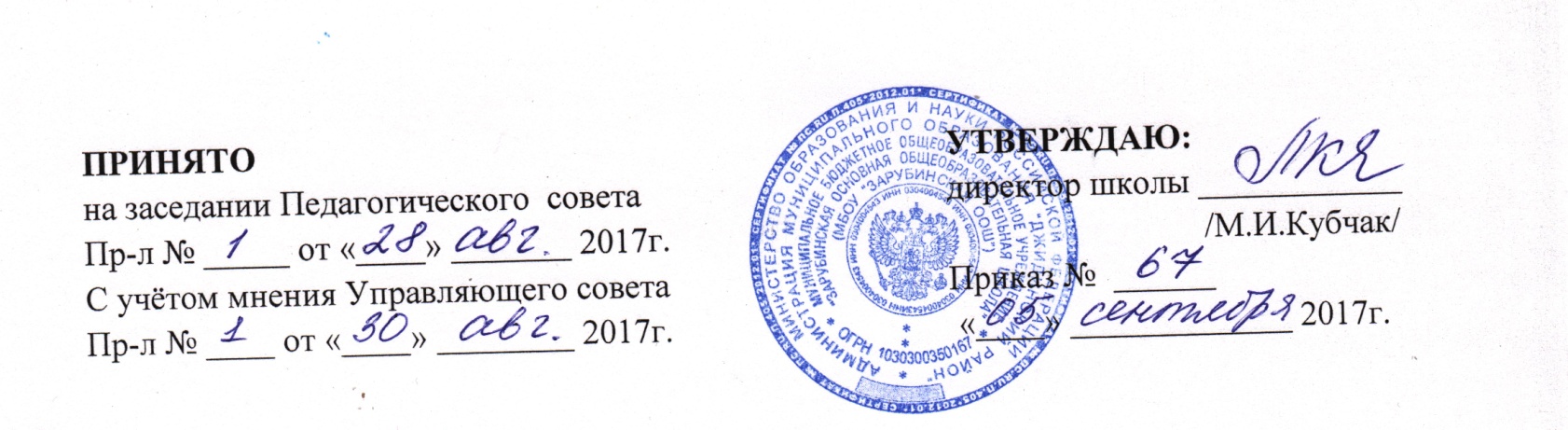 ПЛАН ВНУТРИШКОЛЬНОГО КОНТРОЛЯна 2017- 2018 учебный годЦель внутришкольного контроля:      Получение полной и всесторонней информации о состоянии учебно-воспитательной работы в школе, дальнейшее совершенствование учебно-воспитательного процесса, отслеживание динамики развития обучающихся, реализация их образовательного потенциала, учитывая индивидуальные особенности, интересы, образовательные возможности, состояние здоровья каждого ученика.Задачи внутришкольного контроля:Отработать наиболее эффективные технологии преподавания предметов, сочетающих в себе разнообразные вариативные подходы к творческой деятельности учащихся.Разработать форму учета достижений учащихся по предметам, позволяющую проследить личные успехи и неудачи в усвоении учебного материала в соответствии с динамикой развития учащихся.Оказание методической помощи молодым специалистам и вновь прибывшим учителям.                                                                                                 АвгустСентябрьОктябрьДекабрьВопросы, подлежащие контролюЦель контроляОбъекты контроляВид контроляМетоды контроляОтветственные лицаРезультаты контроля1.Контроль за организацией учебной деятельности учащихся1.Контроль за организацией учебной деятельности учащихся1.Контроль за организацией учебной деятельности учащихся1.Контроль за организацией учебной деятельности учащихся1.Контроль за организацией учебной деятельности учащихся1.Контроль за организацией учебной деятельности учащихся1.Контроль за организацией учебной деятельности учащихся1.Обеспеченность учащихся учебниками на 2017-2018 учебный годОценка обеспеченности учащихся учебникамиНаличие учебниковПредупредитель-ныйИзучение документациибиблиотекарьсправка2.Комплектование первых классовКомплектования первых классов, августовский учет детей от 0 до 18 летКлассные руководителиДиагностическийСоставление списковЗаместитель директора по УВРсписок2. Контроль за состоянием учебно-материальной базы школы2. Контроль за состоянием учебно-материальной базы школы2. Контроль за состоянием учебно-материальной базы школы2. Контроль за состоянием учебно-материальной базы школы2. Контроль за состоянием учебно-материальной базы школы2. Контроль за состоянием учебно-материальной базы школы2. Контроль за состоянием учебно-материальной базы школыГотовность классных кабинетов к учебному годуПроверка состояния техники безопасности, готовности материальной базы, методического обеспеченияЗав. кабинетамиДиагностическийРейд по кабинетамМОсправка3. Контроль за школьной документацией3. Контроль за школьной документацией3. Контроль за школьной документацией3. Контроль за школьной документацией3. Контроль за школьной документацией3. Контроль за школьной документацией3. Контроль за школьной документацией1.Инструктаж по ведению классных журналов, личных дел учащихсяСоблюдение единых требований к оформлению журналовЖурналы (1–9-е классы)Предупредитель-ныйИзучение документацииЗаместитель директора по УВРсправка 4. Контроль за состоянием воспитательной работы4. Контроль за состоянием воспитательной работы4. Контроль за состоянием воспитательной работы4. Контроль за состоянием воспитательной работы4. Контроль за состоянием воспитательной работы4. Контроль за состоянием воспитательной работы4. Контроль за состоянием воспитательной работы1.Инструктаж по ведению тематических планов кружков, дневника классного руководителя по воспитательной работеСоблюдение единых требований к оформлению плановТематические планы руководителей кружков, планы воспитательной работы классных руководителейПредупредитель-ныйНаблюдения, изучение тематических плановЗаместитель директора по ВРсправка5.Контроль за состоянием  методической работы5.Контроль за состоянием  методической работы5.Контроль за состоянием  методической работы5.Контроль за состоянием  методической работы5.Контроль за состоянием  методической работы5.Контроль за состоянием  методической работы5.Контроль за состоянием  методической работы1.Планирование работы школьного методического советаИзучение состояния плана работы МОЗав.МО, классные руководителиПредупредитель-ныйСобеседование,  проверка документации,  наблюдение.Заместители директора по УВР и по ВРсправка2.. Соответствие календарно-тематического планирования учителей образовательным программамСоответствие рабочих программ учителей, существующим требованиям Учителя предметникиПерсональныйСобеседование, проверка документации учителяАдминистрация школы, руководитель МОПриказ, справка, протоколы МО3. Итоги работы школы и задачи на 2017-2018 учебный год . (Педагогический совет)Качество подготовки ипроведения педагогического совета. Анализ работы школы в 2016-2017 учебном году и постановка задач на новый учебный год.Материалы педсоветаТематическийРезультаты работы школы за 2016-2017 уч.годДиректор школы, заместителидиректора по УВР, ВР,библиотекарь.Протокол педсоветаВопросы, подлежащие контролюЦель контроляОбъекты контроляВид контроляМетоды контроляОтветственные лицаРезультаты контроля1.Контроль за организацией учебной деятельности учащихся1.Контроль за организацией учебной деятельности учащихся1.Контроль за организацией учебной деятельности учащихся1.Контроль за организацией учебной деятельности учащихся1.Контроль за организацией учебной деятельности учащихся1.Контроль за организацией учебной деятельности учащихся1.Контроль за организацией учебной деятельности учащихсяМетодическое сопровождение  процесса реализации  ФГОС: определить оптимальную модель организации внеурочной деятельности в 7 классе.Составление плана-графика организации внеурочной деятельности  уч-ся.Совместная работа родителей и педагогов по качественному проведению внеурочной деятельности.ТематическийСобеседованиеЗам. директора по ВРсправка2. Контроль за состоянием преподавания учебных предметов2. Контроль за состоянием преподавания учебных предметов2. Контроль за состоянием преподавания учебных предметов2. Контроль за состоянием преподавания учебных предметов2. Контроль за состоянием преподавания учебных предметов2. Контроль за состоянием преподавания учебных предметов2. Контроль за состоянием преподавания учебных предметовПроверка уровня подготовки учащихся к освоению образовательных программ начальной школы (2-4 классы: математика, русский язык), основной (5-7 классы: математика, русский язык)Выявление уровня сформированности ЗУН за прошлый год  Учителя математики, русского языкаТематическийКонтрольные работы, диктанты, контрольные срезы по чтениюЗам.директора по УВРПриказ, справки по итогам проверок, протоколы заседаний МО3. Контроль за состоянием воспитательной работы3. Контроль за состоянием воспитательной работы3. Контроль за состоянием воспитательной работы3. Контроль за состоянием воспитательной работы3. Контроль за состоянием воспитательной работы3. Контроль за состоянием воспитательной работы3. Контроль за состоянием воспитательной работы1.Занятость учащихсяИзучение интересов и склонностей учащихся, вовлечение во внеурочную деятельность. Учащиеся, классные руководителитематическийАнкетирование учащихся, беседа, проверка занятостиЗам.директора по ВРСправка по итогам проверки2.Планирование общешкольных мероприятий, классных часов, кружковых и секционных  занятийКачество планирования воспитывающей деятельности школьников в мероприятиях, кружках, секциях, творческом объединенииТематические планы руководителей кружков, планы воспитательной работы классных руководителейТематическийНаблюдения, изучение тематических плановЗам.директора по ВРСправка3.Организация  и состояние работы с органами ученического самоуправленияКачество организации  и работы органов ученического самоуправлениядневник классного руководителя, классный уголок, кл. руководители, учащиесяТематический, персональныйНаблюдение, беседаЗам.директора по ВРМО, педсовет4.Контроль за сохранением здоровья учащихся4.Контроль за сохранением здоровья учащихся4.Контроль за сохранением здоровья учащихся4.Контроль за сохранением здоровья учащихся4.Контроль за сохранением здоровья учащихся4.Контроль за сохранением здоровья учащихся4.Контроль за сохранением здоровья учащихся1.Анализ графика проведения контрольных, практических работ, тестирования и др. видов проверочных работ на 2017-2018 уч.годКонтроль за соблюдением санитарно-гигиенических норм учебной нагрузки учащихсяГрафики к/р  учителей -предметниковТематическийАнализ графиковАдминистрацияПриказ, утверждение графикаВопросы, подлежащие контролюЦель контроляЦель контроляОбъекты контроляОбъекты контроляВид контроляВид контроляМетоды контроляМетоды контроляОтветственные лицаОтветственные лицаРезультаты контроляРезультаты контроля1.Контроль за организацией учебной деятельности учащихся1.Контроль за организацией учебной деятельности учащихся1.Контроль за организацией учебной деятельности учащихся1.Контроль за организацией учебной деятельности учащихся1.Контроль за организацией учебной деятельности учащихся1.Контроль за организацией учебной деятельности учащихся1.Контроль за организацией учебной деятельности учащихся1.Контроль за организацией учебной деятельности учащихся1.Контроль за организацией учебной деятельности учащихся1.Контроль за организацией учебной деятельности учащихся1.Контроль за организацией учебной деятельности учащихся1.Контроль за организацией учебной деятельности учащихся1.Контроль за организацией учебной деятельности учащихся1.Индивидуальная работа по ликвидации пробелов в знаниях учащихсяКачество проведения занятий с отстающими школьникамиКачество проведения занятий с отстающими школьникамиУчителя предметникиУчителя предметникиТематическийТематическийНаблюдения,  собеседование с учителями, школьниками, их родителейНаблюдения,  собеседование с учителями, школьниками, их родителейАдминистрация, классные руководителиАдминистрация, классные руководителиПриказПриказ2.Индивидуальная работа с одарёнными  учащимисяКачество и своевременность проведения индивидуальных занятий с учащимисяКачество и своевременность проведения индивидуальных занятий с учащимисяУчителя предметникиУчителя предметникиТематическийТематическийАнализ подготовки и участия школьников в предметных олимпиадахАнализ подготовки и участия школьников в предметных олимпиадахАдминистрация, классные руководителиАдминистрация, классные руководителиРассмотрение вопроса на заседаниях МОРассмотрение вопроса на заседаниях МО2. Контроль за состоянием преподавания учебных предметов2. Контроль за состоянием преподавания учебных предметов2. Контроль за состоянием преподавания учебных предметов2. Контроль за состоянием преподавания учебных предметов2. Контроль за состоянием преподавания учебных предметов2. Контроль за состоянием преподавания учебных предметов2. Контроль за состоянием преподавания учебных предметов2. Контроль за состоянием преподавания учебных предметов2. Контроль за состоянием преподавания учебных предметов2. Контроль за состоянием преподавания учебных предметов2. Контроль за состоянием преподавания учебных предметов2. Контроль за состоянием преподавания учебных предметов2. Контроль за состоянием преподавания учебных предметов1. Анализ состояния преподавания русского языка и математики в 5 классеИзучение результативности обучения за первую четвертьИзучение результативности обучения за первую четвертьУчитель русского языка и математики 5 классаУчитель русского языка и математики 5 классаТематическийТематическийАдминистративные контрольные срезы, посещение уроковАдминистративные контрольные срезы, посещение уроковАдминистрацияАдминистрацияСправка по итогам посещенных уроков и контрольных срезовСправка по итогам посещенных уроков и контрольных срезов2. Состояние преподавания иностранного языка (ранее изучение)Анализ активных методов обучения учащихся на уроках иностранного языкаАнализ активных методов обучения учащихся на уроках иностранного языкаРабота учителя иностранного языка во 2-4-х классахРабота учителя иностранного языка во 2-4-х классахТематическийТематическийПосещение уроков, наблюдениеПосещение уроков, наблюдениеЗам.директора по УВРЗам.директора по УВРсправкасправка3 Тематический контроль 5 класса «Преемственность в учебно-воспитательном процессе при переходе учащихся начальных классов в школу IIуровня».  Адаптация пятиклассников. Соблюдение принципов преемственности в обучении и воспитании. Адаптация пятиклассников. Соблюдение принципов преемственности в обучении и воспитании. Организация образовательного процесса в 5 классах Организация образовательного процесса в 5 классах Тематическийклассно-обобщающий  Тематическийклассно-обобщающий  Посещение уроков, проведение опроса, проверка знаний учащихся Посещение уроков, проведение опроса, проверка знаний учащихсяАдминистрацияАдминистрация Приказ Приказ3. Контроль за школьной документацией3. Контроль за школьной документацией3. Контроль за школьной документацией3. Контроль за школьной документацией3. Контроль за школьной документацией3. Контроль за школьной документацией3. Контроль за школьной документацией3. Контроль за школьной документацией3. Контроль за школьной документацией3. Контроль за школьной документацией3. Контроль за школьной документацией3. Контроль за школьной документацией3. Контроль за школьной документацией 1. Работа классных руководителей и учителей с классными журналамиСоблюдение единых требований к оформлению журналов  классными руководителями, учителями и накопляемость оценок за 1-ю четверть Соблюдение единых требований к оформлению журналов  классными руководителями, учителями и накопляемость оценок за 1-ю четверть Классные руководители и учителя предметникиКлассные руководители и учителя предметникиТематическийТематическийАнализ ведения журналов, собеседование с учителямиАнализ ведения журналов, собеседование с учителямиЗам.директора по УВРЗам.директора по УВРСправка по итогам проверки, приказСправка по итогам проверки, приказ2.Выполнение образовательных программ (классные журналы, журналы индивидуального обучения)Выполнение программ по предметам и выявление причин отставания за 1-ю четверть  Выполнение программ по предметам и выявление причин отставания за 1-ю четверть  Учителя предметникиУчителя предметникиТематическийТематическийАнализ журналов, собеседованиеАнализ журналов, собеседованиеЗам.директора по УВРЗам.директора по УВР Справка по итогам проверки Справка по итогам проверки3 Работа школьного сайтаСоответствие сайта требованиям Закона РФ «Об образовании в Российской Федерации»Соответствие сайта требованиям Закона РФ «Об образовании в Российской Федерации»Администрация Администрация ТематическийТематическийСайт школыСайт школызаместитель директора по ВРзаместитель директора по ВРСобеседованиеСобеседование4. Контроль за состоянием воспитательной работы4. Контроль за состоянием воспитательной работы4. Контроль за состоянием воспитательной работы4. Контроль за состоянием воспитательной работы4. Контроль за состоянием воспитательной работы4. Контроль за состоянием воспитательной работы4. Контроль за состоянием воспитательной работы4. Контроль за состоянием воспитательной работы4. Контроль за состоянием воспитательной работы4. Контроль за состоянием воспитательной работы4. Контроль за состоянием воспитательной работы4. Контроль за состоянием воспитательной работы4. Контроль за состоянием воспитательной работы1.Уровень воспитанности учащихсяИзучениесоциально-психологического климата в коллективеИзучениесоциально-психологического климата в коллективеУченики 1-9 классовУченики 1-9 классовтематическийтематическийАнкетирование, посещение уроковАнкетирование, посещение уроковКлассные руководители,Зам.директора по ВРКлассные руководители,Зам.директора по ВРРассмотрение вопроса на МО классных руководитлейРассмотрение вопроса на МО классных руководитлей2.Организация и состояние работы с родителями учащихся Проверить наличие и качество взаимодействия кл.рук. и родителей, привлечь родителей к участию в учебно-воспитательном процессе Проверить наличие и качество взаимодействия кл.рук. и родителей, привлечь родителей к участию в учебно-воспитательном процессеКлассные руководителиКлассные руководителиВыступление на МО Выступление на МО наблюдение, беседа, проверка дневника, посещениенаблюдение, беседа, проверка дневника, посещениеЗам. директора по ВРЗам. директора по ВРПедсовет, МОПедсовет, МО3.Организация каникулСоответствие проведенных мероприятий плану работы на осенних каникулах, занятость обеспечение безопасности школьниковСоответствие проведенных мероприятий плану работы на осенних каникулах, занятость обеспечение безопасности школьниковКлассные руководители, планы работы с учащимися на осенних каникулахКлассные руководители, планы работы с учащимися на осенних каникулахТематический, тематически -обобщающийТематический, тематически -обобщающийнаблюдение, беседа, проверка выполнения договоровнаблюдение, беседа, проверка выполнения договоровЗам. директора по ВРЗам. директора по ВРпедсоветпедсовет5. Контроль за работой по подготовке к итоговой аттестации5. Контроль за работой по подготовке к итоговой аттестации5. Контроль за работой по подготовке к итоговой аттестации5. Контроль за работой по подготовке к итоговой аттестации5. Контроль за работой по подготовке к итоговой аттестации5. Контроль за работой по подготовке к итоговой аттестации5. Контроль за работой по подготовке к итоговой аттестации5. Контроль за работой по подготовке к итоговой аттестации5. Контроль за работой по подготовке к итоговой аттестации5. Контроль за работой по подготовке к итоговой аттестации5. Контроль за работой по подготовке к итоговой аттестации5. Контроль за работой по подготовке к итоговой аттестации5. Контроль за работой по подготовке к итоговой аттестации1.Подготовка учащихся к государственной итоговой аттестацииОрганизация работы учителей – предметников  и классных руководителей с учащимися  по определению  экзаменов по выборуОрганизация работы учителей – предметников  и классных руководителей с учащимися  по определению  экзаменов по выборуРабота учителей и классного руководителя с учащимися 9 классаРабота учителей и классного руководителя с учащимися 9 классаТематическийТематическийАнализ предварительного выбора учащихсяАнализ предварительного выбора учащихсяЗам.директора по УВРЗам.директора по УВРПриказсобеседованиеПриказсобеседованиеНоябрьНоябрьНоябрьНоябрьНоябрьНоябрьНоябрьНоябрьНоябрьНоябрьНоябрьНоябрьНоябрьВопросы, подлежащие контролюВопросы, подлежащие контролюЦель контроляЦель контроляОбъекты контроляОбъекты контроляВид контроляВид контроляМетоды контроляМетоды контроляОтветственные лицаОтветственные лицаРезультаты контроля1.Контроль за организацией учебной деятельности учащихся1.Контроль за организацией учебной деятельности учащихся1.Контроль за организацией учебной деятельности учащихся1.Контроль за организацией учебной деятельности учащихся1.Контроль за организацией учебной деятельности учащихся1.Контроль за организацией учебной деятельности учащихся1.Контроль за организацией учебной деятельности учащихся1.Контроль за организацией учебной деятельности учащихся1.Контроль за организацией учебной деятельности учащихся1.Контроль за организацией учебной деятельности учащихся1.Контроль за организацией учебной деятельности учащихся1.Контроль за организацией учебной деятельности учащихся1.Контроль за организацией учебной деятельности учащихся 1.Состояние работы с детьми группы риска 1.Состояние работы с детьми группы рискаАнализ работы классных руководителей, их связи с родителями Анализ работы классных руководителей, их связи с родителями Работа классных руководителейРабота классных руководителейТематический Тематический Наблюдение, собеседование Наблюдение, собеседование Зам.директора по ВРЗам.директора по ВРПриказ 2.Работа с одарёнными детьми2.Работа с одарёнными детьми Анализ результатов проведения школьных предметных олимпиад Анализ результатов проведения школьных предметных олимпиадПодготовка учащихся 9 класса к районным олимпиадамПодготовка учащихся 9 класса к районным олимпиадамТематический Тематический Персональный Персональный Зам.директора по УВРЗам.директора по УВР Приказ2. Контроль за состоянием преподавания учебных предметов и выполнения обязательного минимума содержания общего образования2. Контроль за состоянием преподавания учебных предметов и выполнения обязательного минимума содержания общего образования2. Контроль за состоянием преподавания учебных предметов и выполнения обязательного минимума содержания общего образования2. Контроль за состоянием преподавания учебных предметов и выполнения обязательного минимума содержания общего образования2. Контроль за состоянием преподавания учебных предметов и выполнения обязательного минимума содержания общего образования2. Контроль за состоянием преподавания учебных предметов и выполнения обязательного минимума содержания общего образования2. Контроль за состоянием преподавания учебных предметов и выполнения обязательного минимума содержания общего образования2. Контроль за состоянием преподавания учебных предметов и выполнения обязательного минимума содержания общего образования2. Контроль за состоянием преподавания учебных предметов и выполнения обязательного минимума содержания общего образования2. Контроль за состоянием преподавания учебных предметов и выполнения обязательного минимума содержания общего образования2. Контроль за состоянием преподавания учебных предметов и выполнения обязательного минимума содержания общего образования2. Контроль за состоянием преподавания учебных предметов и выполнения обязательного минимума содержания общего образования2. Контроль за состоянием преподавания учебных предметов и выполнения обязательного минимума содержания общего образования1. Адаптация учащихся 1класса1. Адаптация учащихся 1класса Отслеживание адаптации учащихся 1 класса к условиям школьной жизни. Выявление уровня развития детей 1 классов Отслеживание адаптации учащихся 1 класса к условиям школьной жизни. Выявление уровня развития детей 1 классов Методическая грамотность учителей, работающих в 1классе. Готовность учащихся к обучению Методическая грамотность учителей, работающих в 1классе. Готовность учащихся к обучению Классно-обобщающий  Классно-обобщающий  Посещение уроков, проведение опроса, проверка знаний учащихся Посещение уроков, проведение опроса, проверка знаний учащихсяАдминистрацияАдминистрация Рассмотрение вопроса на педсоветеПриказ2.  Состояние преподавания  биологии, географии2.  Состояние преподавания  биологии, географииСостояние преподавания и качество знаний за 1 четверть,Состояние преподавания и качество знаний за 1 четверть,Продуктивность работы учителя биологии Продуктивность работы учителя биологии ТематическийТематическийПосещение уроков, наблюдение, собеседованиеПосещение уроков, наблюдение, собеседованиеЗам.директора по УВРЗам.директора по УВРсправка3.Контроль за школьной документацией3.Контроль за школьной документацией3.Контроль за школьной документацией3.Контроль за школьной документацией3.Контроль за школьной документацией3.Контроль за школьной документацией3.Контроль за школьной документацией3.Контроль за школьной документацией3.Контроль за школьной документацией3.Контроль за школьной документацией3.Контроль за школьной документацией3.Контроль за школьной документацией3.Контроль за школьной документацией1. Выполнение рабочих программ за первую  четверть1. Выполнение рабочих программ за первую  четвертьВыполнение рабочих программ по предметам и выявление причин отставания за первую четверть, объективность выставления четвертных оценокВыполнение рабочих программ по предметам и выявление причин отставания за первую четверть, объективность выставления четвертных оценокКлассные журналыКлассные журналыПерсональныйПерсональныйАнализ документации, собеседованиеАнализ документации, собеседованиеЗам.директора по УВРЗам.директора по УВРПриказ4.Контроль за состоянием воспитательной работы4.Контроль за состоянием воспитательной работы4.Контроль за состоянием воспитательной работы4.Контроль за состоянием воспитательной работы4.Контроль за состоянием воспитательной работы4.Контроль за состоянием воспитательной работы4.Контроль за состоянием воспитательной работы4.Контроль за состоянием воспитательной работы4.Контроль за состоянием воспитательной работы4.Контроль за состоянием воспитательной работы4.Контроль за состоянием воспитательной работы4.Контроль за состоянием воспитательной работы4.Контроль за состоянием воспитательной работы1.Организация и состояние работы с классными руководителями1.Организация и состояние работы с классными руководителямиКачество работы с классом, решение воспитательных задачКачество работы с классом, решение воспитательных задачКл.рук.Кл.рук.Тематический, персональныйТематический, персональныйПосещение мероприятий, беседа, наблюдениеПосещение мероприятий, беседа, наблюдениеЗам.директора по ВРЗам.директора по ВРРассмотрение вопроса на МО 3.Организация и состояние работы с органами ученического самоуправления3.Организация и состояние работы с органами ученического самоуправленияРабота органов ученического самоуправленияРабота органов ученического самоуправленияКл.рук.Кл.рук.ПерсональныйПерсональныйПосещение классных часов, собеседованиеПосещение классных часов, собеседованиеЗам.директора по ВРЗам.директора по ВРРассмотрение вопроса на МО 4.Выполнение планов воспитывающей деятельности школьников в кружках, секциях4.Выполнение планов воспитывающей деятельности школьников в кружках, секцияхУровень воспитывающей деятельности школьников в кружках, секцияхУровень воспитывающей деятельности школьников в кружках, секцияхКлассные руководители, программы внеурочной деятельности Классные руководители, программы внеурочной деятельности Тематический, тематически-обобщающийТематический, тематически-обобщающийпосещение мероприятий, наблюдений, беседапосещение мероприятий, наблюдений, беседаЗам.директора по ВРЗам.директора по ВРзаседание МО кл. рук.5.Контроль за состоянием учебно-материальной базы школы5.Контроль за состоянием учебно-материальной базы школы5.Контроль за состоянием учебно-материальной базы школы5.Контроль за состоянием учебно-материальной базы школы5.Контроль за состоянием учебно-материальной базы школы5.Контроль за состоянием учебно-материальной базы школы5.Контроль за состоянием учебно-материальной базы школы5.Контроль за состоянием учебно-материальной базы школы5.Контроль за состоянием учебно-материальной базы школы5.Контроль за состоянием учебно-материальной базы школы5.Контроль за состоянием учебно-материальной базы школы5.Контроль за состоянием учебно-материальной базы школы5.Контроль за состоянием учебно-материальной базы школы1.Состояние документации по охране труда1.Состояние документации по охране труда Анализ состояния документации по ТБ в учебных кабинетах Анализ состояния документации по ТБ в учебных кабинетахЗав. учебными кабинетами Зав. учебными кабинетами ФронтальныйФронтальныйАнализ документацииАнализ документацииДиректорДиректорПриказ6.Контроль за работой по подготовке к государственной  итоговой аттестации6.Контроль за работой по подготовке к государственной  итоговой аттестации6.Контроль за работой по подготовке к государственной  итоговой аттестации6.Контроль за работой по подготовке к государственной  итоговой аттестации6.Контроль за работой по подготовке к государственной  итоговой аттестации6.Контроль за работой по подготовке к государственной  итоговой аттестации6.Контроль за работой по подготовке к государственной  итоговой аттестации6.Контроль за работой по подготовке к государственной  итоговой аттестации6.Контроль за работой по подготовке к государственной  итоговой аттестации6.Контроль за работой по подготовке к государственной  итоговой аттестации6.Контроль за работой по подготовке к государственной  итоговой аттестации6.Контроль за работой по подготовке к государственной  итоговой аттестации6.Контроль за работой по подготовке к государственной  итоговой аттестации1.«Нормативные правовые документы, регламентирующие подготовку и проведение государственной (итоговой) аттестации выпускников»1.«Нормативные правовые документы, регламентирующие подготовку и проведение государственной (итоговой) аттестации выпускников»Ознакомление педагогических работников с нормативно-правовой базой итоговой аттестации.Ознакомление педагогических работников с нормативно-правовой базой итоговой аттестации.Материалы совещанияМатериалы совещанияФронтальныйФронтальныйОзнакомлениеОзнакомлениезаместитель директора по УВР,заместитель директора по УВР,протокол7.Контроль за состоянием методической работы7.Контроль за состоянием методической работы7.Контроль за состоянием методической работы7.Контроль за состоянием методической работы7.Контроль за состоянием методической работы7.Контроль за состоянием методической работы7.Контроль за состоянием методической работы7.Контроль за состоянием методической работы7.Контроль за состоянием методической работы7.Контроль за состоянием методической работы7.Контроль за состоянием методической работы7.Контроль за состоянием методической работы7.Контроль за состоянием методической работы1.Проведение предметных недель предметов МО естественно-математического цикла1.Проведение предметных недель предметов МО естественно-математического циклаВлияние предметной недели на развитие интереса у учащих-ся к изучаемому предмету, повышение образовательного уровня , обучение школьников самостоятельности и развитие у них творчестваВлияние предметной недели на развитие интереса у учащих-ся к изучаемому предмету, повышение образовательного уровня , обучение школьников самостоятельности и развитие у них творчестваРабота руководителейМОРабота руководителейМОТематическийТематическийПосещение внеклассных мероприятийПосещение внеклассных мероприятийЗам. директора по УВР, по ВРЗам. директора по УВР, по ВРОбсуждение итогов предметных недель на заседании МОПриказВопросы, подлежащие контролюЦель контроляОбъекты контроляВид контроляМетоды контроляОтветственные лицаРезультаты контроля1.Контроль за организацией учебной деятельности учащихся1.Контроль за организацией учебной деятельности учащихся1.Контроль за организацией учебной деятельности учащихся1.Контроль за организацией учебной деятельности учащихся1.Контроль за организацией учебной деятельности учащихся1.Контроль за организацией учебной деятельности учащихся1.Контроль за организацией учебной деятельности учащихся1 Посещаемость занятий учащимисяКонтроль за посещаемостью занятий учащимися, склонными к пропускам уроковРабота классных руководителей 5-9 классовТематическийНаблюдение, собеседованиезам.директора по УВР.СправкаПриказ2. Контроль за состоянием преподавания учебных предметов2. Контроль за состоянием преподавания учебных предметов2. Контроль за состоянием преподавания учебных предметов2. Контроль за состоянием преподавания учебных предметов2. Контроль за состоянием преподавания учебных предметов2. Контроль за состоянием преподавания учебных предметов2. Контроль за состоянием преподавания учебных предметов1.  Состояние преподавания физической культуры (2-4 классы), иностранного языка (7 класс), истории (9 класс), физики, (7класс)Организация работы с учащимися, имеющими низкую мотивацию к учебно-познавательной деятельности, Продуктивность работы учителей физической культуры (2-4 кл.), истории (9 кл.), иностранного языка (7 кл.), физики(7кл.)ТематическийПосещение уроков, наблюдение, собеседованиеЗам.директора по УВРСправкаПриказ2. Тематический контроль 9 класса  «Работа с учащимися, имеющими низкую мотивацию учебно-познавательной деятельности»Подведение итогов тематического контроля 9 класса «Работа с учащимися, имеющими низкую мотивацию учебно-познавательной деятельности»Образовательный процесс в 9 классеТематическийклассно-обобщающийПосещение уроков, наблюдение, собеседованиеЗам.директора по УВРСправкаПриказ3. Контроль за школьной документацией3. Контроль за школьной документацией3. Контроль за школьной документацией3. Контроль за школьной документацией3. Контроль за школьной документацией3. Контроль за школьной документацией3. Контроль за школьной документацией1. Выполнение рабочих программ за вторую четвертьКачество заполнения журналов классными руководителями, учителями и накопляемость оценок за 2-ю четверть.Классные журналы, ПерсональныйАнализ документации, собеседованиеЗам.директора по УВРСправкаПриказ 2.Проверка личных дел учащихсяВедение личных дел учащихся классными руководителямиРабота классных руководителейс личными  делами учащихсяТематическийАнализ документации, собеседованиеАдминистрацияшколыСправкаПриказ4. Контроль за состоянием воспитательной работы4. Контроль за состоянием воспитательной работы4. Контроль за состоянием воспитательной работы4. Контроль за состоянием воспитательной работы4. Контроль за состоянием воспитательной работы4. Контроль за состоянием воспитательной работы4. Контроль за состоянием воспитательной работы1. Подготовка к новогодним и Рождественским праздникам, к каникулам.Организация каникул.Проверить, насколько учитываются интересы учащихся при планировании зимних каникулКлассные руководители 1-9 классовФронтальный Собеседование, посещение мероприятийАдминистрацияшколыПриказ5. Контроль за работой по подготовке к итоговой аттестации5. Контроль за работой по подготовке к итоговой аттестации5. Контроль за работой по подготовке к итоговой аттестации5. Контроль за работой по подготовке к итоговой аттестации5. Контроль за работой по подготовке к итоговой аттестации5. Контроль за работой по подготовке к итоговой аттестации5. Контроль за работой по подготовке к итоговой аттестацииПроведение тренировочных работ  в 9 классе по русскому языку и математикеПодготовка к итоговой аттестации Тренировочные работы  в 9 классе по русскому языку и математикеТематическийпредупредительныйАнализ, собеседование учителями, учащимисязаместитель директора по УВР, учителя- предметникиСобеседование по результатам